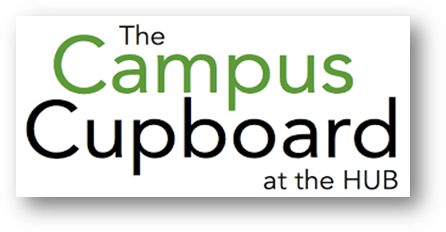 The Campus Cupboard Need List Individually packaged snacksGranola BarsCrackersChipsPretzels CerealSingle servings coffee/teaFruit JuicesBreadEggsCheese/Deli MeatsKraft Mac and cheese. Fresh Fruit and VegetablesPancake and waffle mixesRice and pasta productsGluten Free ItemsWe are currently not accepting donations of peanut butter or canned vegetables, soups, or broths. To donate please email Anita @ aggarber@millersville.edu or stop by The Campus Cupboard Mondays- Fridays between 12pm & 9pm. 